МУНИЦИПАЛЬНОЕ КАЗЕННОЕ ОБЩЕОБРАЗОВАТЕЛЬНОЕУЧРЕЖДЕНИЕ КВИТОКСКАЯ СРЕДНЯЯ ОБЩЕОБРАЗОВАТЕЛЬНАЯ ШКОЛА №1 (ДЕТСКИЙ САД «ЧЕБУРАШКА»)Беседа по познавательному развитию с детьми младшей смешанной группы«Наша Армия сильна»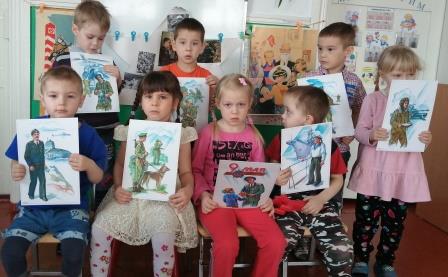 Подготовила и провела                                                                                 воспитатель младшей                                                                              смешанной группы                                                                    Велигдус О.В.Март, 2020г.Задачи:1. Уточнить представления детей о Российской армии надёжной          защитнице нашей Родины.                                                                 2.Дать элементарное представление о родах войск.                                                  3. Воспитывать уважение к российским воинам.Оборудование: иллюстрации с изображением военных разных родов войск, иллюстрации с изображением военной техники.                                        С О Д Е Р Ж А Н И Е- Ребята, мы с вами живем в стране, которая называется Россия. Россия - это наше Отечество. В нашей стране есть армия, как и в других странах. В армии служат солдаты, моряки, летчики, пограничники. Их называют защитниками Отечества. Скажите, а кто служит в АрмииВоспитатель зачитывает детям стихотворение:                                           День такой у нас один –Праздник мальчиков, мужчин.                                           Отмечает вся страна –                                           Двадцать третье февраля.                                           Этот день все знать должны –                                           День защитников страны.В армии есть различные рода войск — такая армия сильная: она может защитить свою страну и на море, и на суше, и в воздухе. Знакомство с родами войск.- Итак, первый род войск, с которым мы сегодня познакомимся, в первой загадкеОн на страже рубежейДень и ночь в дозоре.Охраняет он странуОт беды и горя.Друг – собака у него,Он в стрельбе отличник.С автоматом на плечеЭто - … (пограничник).- Кто из вас знает, кто такие пограничники?Пограничники – это солдаты, которые охраняют границу. Они первыми встречают вражеские войска, когда переходят границу. Пограничники, как и все военные, являются защитниками нашего Отечества. В пограничном отряде есть проводник с собакой. Собака помогает пограничникам, идёт по следу.Военно – морской флот. Морские просторы нашей Родины защищают военные корабли. Там служат моряки, среди них есть и капитаны. Это командиры корабля, они в ответе за весь корабль. Большие надводные корабли оснащены пушками, зенитками, ракетами, бомбами. Они могут защищать нашу Родину на воде.Он на мостике стоит   И имеет грозный вид,    Управляет кораблём,                                                                                                       А бинокль всегда при нём. (капитан)Военно – воздушные  войска.В небесах стальная птица –Она быстрее звука мчится.В кабине штурман и наводчикВедёт её военный … (лётчик).-Кто из вас знает, кто такой десантник?Военно – воздушные силы готовы защищать в случае необходимости наше Отечество с воздуха. Лётчики – члены экипажа самолёта или вертолёта – должны не бояться высоты и уметь в критической ситуации брать ответственность на себя.Сухопутные войска.Снова в бой машина мчится,Режут землю гусеницы,Та машина в поле чистомУправляется ... (танкистом)Можешь ты солдатом статьПлавать, ездить и  летать,А в строю ходить охота -Ждет тебя, солдат, ... (пехота)В сухопутных войсках служат пехотинцы, артиллеристы, ракетчики, танкисты. Танки – самоходные машины на гусеничном ходу, что позволяет им проходить по любой местности. Танки снабжены пушками и пулемётами.  Ещё в сухопутных войсках служат связисты, минёры, военные строители.  Физкультминутка.Раз, два, дружно в ногу,Три, четыре, твёрже шаг.На парад идут солдатыИ чеканят дружно шаг.- Ребята, но ведь сейчас нет войны, зачем же нужная армия в мирное время?Армия всегда должна быть готова к тому, чтобы отразить нападение врагов.- Ребята, а что же делают солдаты в армии в мирное время?Солдаты тренируются.-Как солдаты тренируются?Солдаты должны быть сильными, смелыми, крепкими, здоровыми, мужественными. Игра «Один – много».Танкист – танкисты – много танкистов; лётчик – лётчики – много лётчиков; моряк, солдат, воин, герой, ракета, шашка, пилотка, пехотинец, десантник, пограничник.                                                                                                                               Воспитатель: пограничники, лётчики, моряки и другие военные, о которых мы сегодня говорили – это военнослужащие Российской армии.   Наша армия не нападает, а защищает и российских военных справедливо называют защитниками. В армии служат самые достойные, сильные, мужественные и смелые. Служба в армии – почётная обязанность каждого российского мужчины.                                    Ребята, у вас многих папы служили в армии, они защищали нашу Родину. Когда вы, мальчики, вырастите, то тоже будете служить в армии. Будете хорошими защитниками нашей Родины.